ბათუმის შოთა რუსთაველის  სახელმწიფო უნივერსიტეტი საქართველო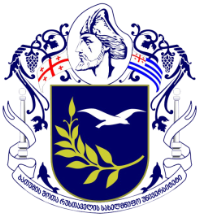 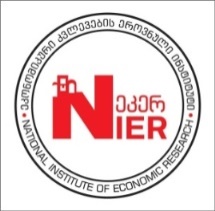 ეკონომიკური კვლევების ეროვნული ინსტიტუტი, საქართველოეროვნული საავიაციო უნივერსიტეტი, უკრაინა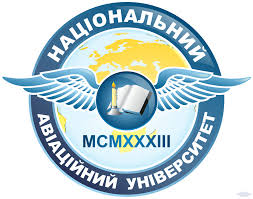 საერთაშორისო სამეცნიერო-პრაქტიკული კონფერენცია«გლობალური მარკეტინგი: თანამედროვეობის ანალიზი და გამოწვევები»2019 წლის 16-17 მაისი (ბათუმი, საქართველო)პატივცემულო მეცნიერებო, უმაღლესი სასწავლებლების მასწავლებლებო, ასპირანტებო, ბიზნესის, სამთავრობო და საზოგადოებრივი სტრუქტურების წარმომადგენლებო!
გიწვევთ მონაწილეობის მისაღებად საერთაშორისო სამეცნიერო-პრაქტიკული კონფერენციის მუშაობაში თემაზე „გლობალური მარკეტინგი: თანამედროვეობის ანალიზი და გამოწვევები“, რომელიც გაიმართება 2019 წლის 16-17 მაისს ბათუმის შოთა რუსთაველის სახელმწიფო უნივერსიტეტის ბაზაზე (ბათუმი, საქართველო). ეს არის მეცნიერების და პრაქტიკოსების საერთაშორისო შეკრება, რომელიც ეძღვნება თანამედროვე ტენდენციებს მარკეტინგში, ასევე ციფრული მარკეტინგის  ტრანსფორმაციის საკითხებს. კონფერენციის ერთ-ერთი მნიშვნელოვანი ატრიბუტია სამეცნიერო მიღწევების გამოქვეყნების შესაძლებლობა ნაშრომების კრებულში. კონფერენციაზე მიიღება უმაღლესი სასწავლებლების მასწავლებლების, სამეცნიერო-კვლევითი დაწესებულებების მეცნიერების, ასპირანტების, მაგისტრების, სახელმწიფო და ადგილობრივი თვითმართველობის ორგანოების, საწარმოების და საფინანსო დაწესებულებების წარმომადგენლების, სპეციალისტების მასალები, რომლებსაც აქვთ კონფერენციის თემატიკის  სამეცნიერო-პრაქტიკული ინტერესი. კონფერენციის მიზანი: მარკეტინგის ინოვაციურ პროცესებში არსებული აქტუალური ტრენდების კომპლექსური ანალიზი მსოფლიო ეკონომიკის თანამედროვე პირობებში და მათი პრაქტიკული დანერგვის ხელშეწყობა.  მონაწილეობის ფორმა: დისტანციური.კონფერენციის ენა: ქართული, უკრაინული, რუსული, ინგლისური.საორგანიზაციო კომიტეტის კოორდინატები საქართველოში:ბადრი გეჩბაია, ეკონომიკის დოქტორი, ასოცირებული პროფესორი, ბათუმის შოთა რუსთაველის  სახელმწიფო უნივერსიტეტი, ბიზნესის ადმინისტრირების, მენეჯმენტის და მარკეტინგის დეპარტამენტის ხელმძღვანელი, საქართველოსაორგანიზაციო კომიტეტის კოორდინატები უკრაინაში:ანა შევჩენკო, მარკეტინგის კათედრა,
ეროვნული საავიაციო უნივერსიტეტიტელეფონი: +38 (068) 147-44-59ელ. ფოსტა: conference@nau.in.uaკონფერენციის საორგანიზაციო კომიტეტი:ნათელა წიკლაშვილი – ეკონომიკის დოქტორი, პროფესორი, ბათუმის შოთა რუსთაველის სახელმწიფო უნივერსიტეტის რექტორის მოადგილე სამეცნიერო დარგში, საქართველო.ვლადიმერი ღლონტი – ეკონომიკურ მეცნიერებათა დოქტორი, პროფესორი, ეკონომიკის და ბიზნესის ფაკულტეტის დეკანი, ბათუმის შოთა რუსთაველის სახელობის სახელმწიფო უნივერსიტეტი, საქართველო.სერჰიი სმერიჩევსკი – ეკონომიკურ მეცნიერებათა დოქტორი, პროფესორი, მარკეტინგის ფაკულტეტის დეკანი, ეროვნული საავიაციო უნივერსიტეტი, უკრაინა.იგორ ბრიტჩენკო – ჰაბილიტირებული დოქტორი, პროფ. სტანისლავ ტარნოვსკის სახელობის სახელმწიფო უმაღლესი პროფესიული სკოლის პროფესორი, პოლონეთი.რეზო მანველიძე – ეკონომიკურ მეცნიერებათა დოქტორი, პროფესორი, ეკონომიკის და ბიზნესის ფაკულტეტი, ბათუმის შოთა რუსთაველის სახელმწიფო უნივერსიტეტი, საქართველო.ასიე ცინცაძე – ეკონომიკის დოქტორი, პროფესორი, ეკონომიკის და ბიზნესის ფაკულტეტი, ბათუმის შოთა რუსთაველის სახელმწიფო უნივერსიტეტი, საქართველო.გელა მანულაძე – დოქტორი, პროფესორი, ეკონომიკის და ბიზნესის ფაკულტეტი, ბათუმის შოთა რუსთაველის სახელმწიფო უნივერსიტეტი, საქართველო.პაატა აროშიძე – ასოცირებული პროფესორი, ეკონომიკის და ბიზნესის ფაკულტეტი, ბათუმის შოთა რუსთაველის სახელმწიფო უნივერსიტეტი, საქართველო.ბადრი გეჩბაია – ეკონომიკის დოქტორი, ასოცირებული პროფესორი, ეკონომიკის და ბიზნესის ფაკულტეტი, ბათუმის შოთა რუსთაველის სახელმწიფო უნივერსიტეტი. ეკონიმიკური კვლევების ეროვნული ინსტიტუტის დირექტორი, საქართველო.რამინ ცინარიძე – ეკონომიკის დოქტორი, ასისტენტ-პროფესორი, ეკონომიკის და ბიზნესის ფაკულტეტი, ბათუმის შოთა რუსთაველის სახელმწიფო უნივერსიტეტი.გიორგი აბუსელიძე – ეკონომიკის დოქტორი, ასოცირებული პროფესორი, ეკონომიკის და ბიზნესის ფაკულტეტი, ბათუმის შოთა რუსთაველის სახელმწიფო უნივერსიტეტი. ტეტიანა კნიაზევა – ეკონომიკურ მეცნიერებათა დოქტორი, ასოცირებული პროფესორი, პროფესორი მარკეტინგის ფაკულტეტზე, ეროვნული საავიაციო უნივერსიტეტი, უკრაინა.კონფერენციის მუშაობის მიმართულებები:სექცია 1. პროდუქტების და ბრენდების გავრცელების ხელშეწყობა ინტერნეტის საშუალებით. სექცია 2. ციფრული ბაზრის თანამედროვე ტენდენციები.სექცია 3. სოციალურ ქსელებთან ეფექტური მუშაობა.სექცია 4. ტერიტორიული მარკეტინგი.სექცია 5. საძიებო მარკეტინგი.სექცია 6. სოციალური პასუხისმგებლობის მქონე მარკეტინგი.სექცია 7. ეკოლოგიური მარკეტინგი.სექცია 8. მარკეტინგის ციფრული ტრანსფორმაციები.სექცია 9. კონტექსტური რეკლამა.სექცია 10. მარკეტინგის ინსტრუმენტების გამოყენების სტრატეგია.სექცია 11. მომხმარებელთა ქცევის სოციალურ-ფსიქოლოგიური ასპექტები. სექცია 12. პოლიტიკური რეკლამის საკვანძო ინსტრუმენტები.კონფერენციაში მონაწილეობისთვის საჭიროა არა უგვიანეს 2019 წლის 12 აპრილისა: - გაიგზავნოს უკრაინაში არსებული ორგკომიტეტის ელექტრონულ მისამართზე conference@nau.in.ua მოხსენების თეზისები, რომლებიც მომზადებული იქნება ტექსტურ რედაქტორში Microsoft Word; კონფერენციის საორგანიზაციო კომიტეტის მიერ ელექტრონულ ფოსტაზე მიღებული მასალების განხილვის შემდეგ, ავტორს გაეგზავნება შეტყობინება მასალის მიღების შესახებ და ხარჯების ანაზღაურების რეკვიზიტები (თეზისების მომზადება დასაბეჭდად და მათი ბეჭდვა, ასევე კრებულის ფოსტის საშუალებით გაგზავნის და მონაწილის სერტიფიკატის ხარჯები*). *სერტიფიკატი შეიძლება ჩაითვალოს დოკუმენტად, რომელიც ადასტურებს კანდიდატის საერთაშორისო გამოცდილებას დოცენტის და პროფესორის წოდების მიღებასთან დაკავშირებით, სამეცნიერო წოდებების მინიჭების შესახებ გადაწყვეტილებების მიღების ახალი წესის შესაბამისად, რომელიც დამტკიცდა უკრაინის მინისტრთა კაბინეტის 2015 წლის 19 აგვისტოს #656 დადგენილებით.  კონფერენციის მასალები გამოიცემა მოხსენებათა თეზისების კრებულის სახით (ელექტრონულ და ბეჭდურ ვარიანტებში). თეზისები შეიძლება დაიწეროს ქართულ, უკრაინულ, რუსულ, ინგლისურ ენაზე. კონფერენციაში მონაწილეობის ღირებულება უკრაინის მოქალაქეთათვის შეადგენს 500 გრივნას (სხვა ქვეყნის მოქალაქეთათვის - $30). კონფერენციის ყველა მონაწილე უზრუნველყოფილი იქნება კონფერენციის თეზისების კრებულით და მონაწილის სერტიფიკატით. კონფერენციის მონაწილეებს შეეძლებათ წარადგინონ მასალების კრებული და სერტიფიკატი, როგორც მათი მონაწილეობის დადასტურება საერთაშორისო კონფერენციაში.  მოხსენების თეზისების მიწოდება ხდება მხოლოდ ელექტრონული ფოსტის საშუალებით. თეზისების მოცულობა - А4 ფორმატის (297х210 მმ) ხუთ სრულ გვერდამდე, სურათების, ცხრილების და ლიტერატურის სიის ჩათვლით.  გამოყენებული ლიტერატურის ჩამონათვალი მოცემული უნდა იყოს ტექსტის ბოლოს და გაფორმებული უნდა იყოს დებულებების შესაბამისად.  ბმულები ტექსტში თავსდება კვადრატულ ფრჩხილებში.  თეზისები აკრეფილი უნდა იყოს ტექსტურ რედაქტორში Word, შრიფტი Times New Roman, ზომა: 14 pt ძირითადი ტექსტისთვის, 12 pt ლიტერატურის წყაროების სიისთვის), ინტერვალი – ერთნახევარი. ტექსტის ველები: ზედა 30 მმ, ქვედა 25 მმ, მარცხენა 30 მმ, მარჯვენა 20 მმ.  ფორმულები და აღნიშვნები აკრეფილი უნდა იყოს ფორმულების რედაქტორში MathType 6.0 ან Microsoft Equation 3.0, როგორც ცალკე ობიექტი. სტუდენტების თეზისები ქვეყნდება მხოლოდ სამეცნიერო ხელმძღვანელთან თანაავტორობით.  მასალები, რომლებიც გაფორმებულია დადგენილი მოთხოვნების დარღვევით, არ მიიღება კონფერენციის სადისკუსიო სივრცეში განთავსების და შემდგომი გამოქვეყნებისთვის. 
თეზისების გაფორმების მაგალითი:სექცია: პროდუქტების და ბრენდების გავრცელების ხელშეწყობა ინტერნეტის საშუალებით.მ. ს. ივაშჩენკო, ასპირანტი
უკრაინის ბიორესურსების და ბუნებათსარგებლობის ეროვნული უნივერსიტეტი 
კიევი, უკრაინაო. ვ. გუსევი, ტექნიკურ მეცნიერებათა კანდიდატი, დოცენტი
უკრაინის ეროვნული ტექნიკური უნივერსიტეტი«იგორ სიკორსკის სახელობის კიევის პოლიტექნიკური ინსტიტუტი»
კიევი, უკრაინაეროვნული ბრენდების გავრცელების ხელშეწყობის პრაქტიკული ასპექტები ინტერნეტ-სივრცეში  თეზისების ტექსტი.ლიტერატურა:1. ო. დ. ზახაროვა. „რეგიონული სისტემის“ ცნების ეკონომიკური არსის განსაზღვრის თეორიული ასპექტები ეკონომიკის რეგიონალიზაციის კონტექსტში. ეკონომიკა და მართვა. 2007. № 1. გვ. 46-51.